EfnisyfirlitBls.MyndaskráTöfluskráHvað er upplýsingatækni? Upplýsingatækni nær yfir vítt svið. Almennt er talað um upplýsingatækni sem það að beita viðeigandi tækni við gagnavinnslu. Með tækni er átt við tölvutækni, fjarskiptatækni og rafeindatækni. Upplýsingatækni er notuð í viðskiptalífinu, í iðnaði, í skólastarfi, við fjarnám, á heimilum, í stórmörkuðum og á bókasöfnum.Upplýsingatæknin er grundvöllur upplýsingaþjóðfélagsins, tækni sem gerir fjarskipti og hraðvirka miðlun þekkingar og upplýsinga mögulega. Upplýsingatækni er ekki inntak eða markmið í sjálfu sér heldur forsendan og mikilvægt að huga að því að innihald og gæði upplýsinga séu eins og best verður á kosið.TölvurTölvur eru margslungin verkfæri og taka sífelldum breytingum. Nútíma tölvur eru í örri þróun og alltaf er að koma fram ný tækni sem miðar að því að láta þær leysa sífellt flóknari verkefni. Má í þessu sambandi nefna fartölvur, lófatölvur og farsíma sem í senn geta verið lófatölvur. Meginþættir tölvu eru vélbúnaður og hugbúnaður sem vinna saman og er annað gagnslaust án hins.Upplýsingafræði/-tækni Upplýsingafræði/upplýsingatækni sé sú fræðigrein sem fæst við að flokka, túlka og varðveita upplýsingar og vinna úr þeim. UpplýsingabyltingarÞegar ritmálið er fyrst notað í Mesópótamíu um 3000 f.Kr. Önnur þegar bókin sem miðill er fyrst notuð í Kína um 1300 f.Kr. Uppfinning Gutenbergs um 1450 e.Kr. þegar hann fann upp prenttæknina. Í kjölfarið varð prent¬byltingin sem leiddi til þess að fleiri en nokkru sinni áður höfðu aðgang að bókum. Ritsíminn sem Marconi fann upp um 1830 og talsíminn sem Bell kemur fram með um 1878. Tölvubyltingin sem hefst um 1970 og netbyltingin um 1990.Upplýsingatækni í samfélaginuNetið og aðrir miðlarÁ Netinu er að finna allt milli himins og jarðar, vísinda¬greinar jafnt sem mataruppskriftir. Þar er hægt að leita í símaskrám um víða veröld, lesa fréttir frá öllum heims¬hornum, finna upplýsingar um lönd og borgir, panta flugfar og skoða veðurspána áður en lagt er af stað í ferðalag. Netið má einnig nota til hvers konar dægradvalar, til dæmis við að spila tölvuleiki.UpplýsingaleitÝmiss hagnýtur fróðleikur er til um upplýsingaleit og auðvelt að finna á Netinu. Það fer eftir viðfangsefni hverju sinni hvaða upplýsingar og leitaraðferðir henta. Mikilvægt er að það sé ljóst hvert markmið upplýsingaleitar er og að hverju er verið að leita svo hægt sé að velja hjálpartæki sem nýtast sem best við leitina. Upplýsingaleit – LeitarorðNiðurstaða og notagildi upplýsingaleitar ræðst af hvaða leitarorð eru notuð, hvernig þau eru sam¬sett, hvar upplýsinga er leitað og hvaða heimildir nýtast úr leit.Þær heimildir sem þörf er fyrir geta verið ólíkar bæði hvað varðar form, tungumál, gæði, þyngdarstig og ítarleika.Upplýsingaleit skref fyrir skrefVið upplýsingaleit þarf að átta sig á:Hverju er verið að leita að? Hvað veistu um efnið? Hvaða leitarorð er hægt að nota? Nota handbækur eins og orðabækur til að finna hentug leitarorð. Leita að höfundi (höfundi bókar). Leita að nafni. Leita að titli. Leita að efnisorði. Hvaða hjálpartæki henta? Fer eftir því hversu flókið efnið er.Niðurstaða og notagildi upplýsingaleitar ræðst af hvaða leitarorð eru notuð, hvernig þau eru samsett, hvar upplýsinga er leitað og hvaða heimildir nýtast úr leit.DagsetningNafn og bekkur/hópurTexti fyrir neðanmálsgreinar:Upplýsingatæknin er grundvöllur upplýsingaþjóðfélagsins, tækni sem gerir fjarskipti og hraðvirka miðlun þekkingar og upplýsinga mögulega.Þróun upplýsingafræðinnar sem fræðigreinar hefst í raun eftir seinni heimsstyrjöldina þegar miklar framfarir verða í hönnun og framleiðslu tölva.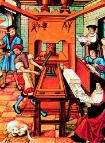 